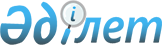 Об определении сроков предоставления заявок на включение в список получателей субсидий и оптимальных сроков сева по каждому виду субсидируемых приоритетных сельскохозяйственных культур по Егиндыкольскому району на 2013 год
					
			Утративший силу
			
			
		
					Постановление акимата Егиндыкольского района Акмолинской области от 30 апреля 2013 года № А-4/94. Зарегистрировано Департаментом юстиции Акмолинской области 15 мая 2013 года № 3735. Утратило силу в связи с истечением срока применения - (письмо акимата Егиндыкольского района Акмолинской области от 6 ноября 2014 года № 1153)      Сноска. Утратило силу в связи с истечением срока применения - (письмо акимата Егиндыкольского района Акмолинской области от 06.11.2014 № 1153).      Примечание РЦПИ.

      В тексте документа сохранена пунктуация и орфография оригинала.

      В соответствии со статьей 31 Закона Республики Казахстан от 23 января 2001 года "О местном государственном управлении и самоуправлении в Республике Казахстан", пунктом 12 Правил субсидирования из местных бюджетов на повышение урожайности и качества продукции растениеводства, утвержденных постановлением Правительства Республики Казахстан от 4 марта 2011 года № 221, на основании рекомендации товарищества с ограниченной ответственностью "Научно-производственный центр зернового хозяйства имени А.И.Бараева" от 15 апреля 2013 года № 260, акимат Егиндыкольского района ПОСТАНОВЛЯЕТ:



      1. Определить сроки предоставления заявок на включение в список получателей субсидий и оптимальные сроки сева по каждому виду субсидируемых приоритетных сельскохозяйственных культур по Егиндыкольскому району на 2013 год согласно приложению.



      2. Контроль за исполнением настоящего постановления возложить на заместителя акима района Жаканова Ж.Ж.



      3. Настоящее постановление вступает в силу со дня государственной регистрации в Департаменте юстиции Акмолинской области и вводится в действие со дня официального опубликования.      Аким Егиндыкольского района                Д.Журумбаев

Приложение      

к постановлению акимата

Егиндыкольского района

от 30 апреля 2013 года

№ А-4/94        

Сроки предоставления заявок на включение в список получателей субсидий и оптимальные сроки сева по каждому виду субсидируемых приоритетных сельскохозяйственных культур по Егиндыкольскому району на 2013 год
					© 2012. РГП на ПХВ «Институт законодательства и правовой информации Республики Казахстан» Министерства юстиции Республики Казахстан
				№Наименование субсидируемых приоритетных сельскохозяйственных культурОптимальные сроки севаСроки предоставления заявок на включение в список получателей субсидий1.Яровая пшеница среднепоздняяс 15 мая по 23 маядо 24 мая2.Яровая пшеница среднеспелаяс 18 мая по 26 маядо 27 мая3.Яровая пшеница среднеранняяс 23 мая по 30 маядо 31 мая4.Яровой ячмень, овесс 27 мая по 5 июнядо 6 июня5.Гречихас 25 мая по 30 маядо 31 мая6.Просос 28 мая по 5 июнядо 6 июня7.Горохс 15 мая по 25 маядо 26 мая8.Чечевицас 18 мая по 25 маядо 26 мая9.Подсолнечник на маслосеменас 10 мая по 20 маядо 21 мая10.Ленс 15 мая по 31 маядо 1 июня11.Однолетние травыс 12 мая по 28 маядо 29 мая12.Весенний посев многолетних злаковых и бобовых травс 5 мая по 19 маядо 20 мая13.Кукуруза на силосс 18 мая по 25 маядо 26 мая14.Суданская травас 18 мая по 25 маядо 26 мая